Budget Retreat 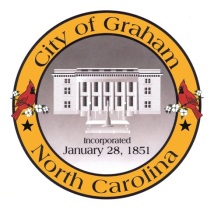 AgendaFebruary 24, 2015, 8:00amGraham Police Department216 S. Maple St.   8:00am		Meeting called to order by Mayor  8:05am		Fellowship with Donuts, Fruit & Coffee  8:15am		Police Dept. Tour   9:00am		Prefacing the FY 2015-2016 Budget (Frankie Maness)FY 2014-2015 Budget Status and Project UpdatesBudget CalendarNew Challenges and Opportunities10:00am		Discussion of 2016-2020 Capital Improvement Plan10:30am		Roundtable Discussion with Department Heads11:30am		Discussion, Conclusions and Q & A 12:00 noon 		Adjournment (lunch from Guerrero’s Restaurant will be provided)